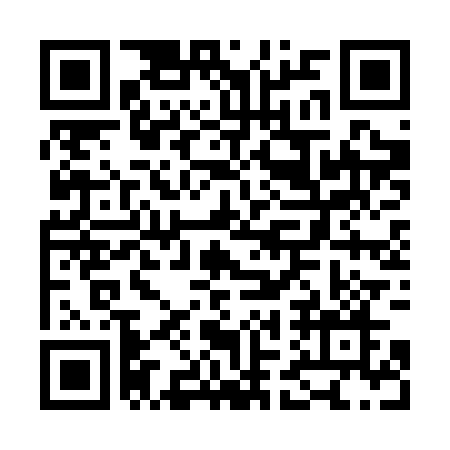 Prayer times for Barrandov, Czech RepublicWed 1 May 2024 - Fri 31 May 2024High Latitude Method: Angle Based RulePrayer Calculation Method: Muslim World LeagueAsar Calculation Method: HanafiPrayer times provided by https://www.salahtimes.comDateDayFajrSunriseDhuhrAsrMaghribIsha1Wed3:185:3812:596:058:2210:322Thu3:155:3612:596:068:2310:353Fri3:125:3512:596:078:2510:384Sat3:085:3312:596:088:2610:405Sun3:055:3112:596:098:2810:436Mon3:025:2912:596:108:2910:467Tue2:595:2812:596:118:3110:498Wed2:565:2612:596:118:3210:529Thu2:525:2512:596:128:3410:5510Fri2:495:2312:596:138:3510:5811Sat2:465:2212:596:148:3711:0112Sun2:445:2012:596:158:3811:0413Mon2:435:1912:596:168:4011:0714Tue2:425:1712:596:178:4111:0715Wed2:425:1612:596:188:4211:0816Thu2:415:1412:596:188:4411:0917Fri2:415:1312:596:198:4511:0918Sat2:405:1212:596:208:4711:1019Sun2:405:1112:596:218:4811:1020Mon2:395:0912:596:228:4911:1121Tue2:395:0812:596:228:5111:1222Wed2:385:0712:596:238:5211:1223Thu2:385:0612:596:248:5311:1324Fri2:385:0512:596:258:5411:1325Sat2:375:0412:596:258:5611:1426Sun2:375:031:006:268:5711:1427Mon2:375:021:006:278:5811:1528Tue2:365:011:006:278:5911:1629Wed2:365:001:006:289:0011:1630Thu2:364:591:006:299:0111:1731Fri2:364:591:006:299:0211:17